QUARANTE-DEUXIEME SESSION DE GROUPE DE TRAVAIL DE L’EXAMEN PERIODIQUE UNIVERSEL (EPU)--------------------------------Genève, du 23 janvier au 3 février 2023Monsieur le Président,La Côte d’Ivoire souhaite la bienvenue à la délégation de la Tchéquie et la remercie pour la présentation de son rapport national au 4e cycle de l’Examen Périodique Universel (EPU). La délégation ivoirienne félicite les Autorités tchèques pour les mesures prises en vue la mise en œuvre des recommandations acceptées lors de son précédent passage à l’EPU. La Côte d’Ivoire salue, entre autres, l’adoption du Cadre stratégique République tchèque 2030, axé sur le développement durable et le respect des droits de l’homme, et de ses plans d’action successifs.Mon pays encourage la Tchéquie à poursuivre ses efforts dans le domaine de la promotion et la protection des Droits de l’Homme et voudrait, à cet égard, lui faire les recommandations suivantes : Prendre les mesures nécessaires pour lutter contre les discours de haine raciale, les préjugés et les stéréotypes à l’égard de groupes minoritaires, en particulier les demandeurs d’asile, les réfugiés, les Roms et les juifs, notamment sur Internet et les réseaux sociaux ;Envisager de ratifier la Convention internationale sur la protection des droits de tous les travailleurs migrants et des membres de leur famille ;Pour conclure, la délégation ivoirienne souhaite à la Tchéquie un examen couronné de succès, notamment dans la mise en œuvre des recommandations qui seront acceptées.Je vous remercie.Mission Permanente de la Républiquede Côte d’Ivoire auprès de l’Office des Nations Unies à Genève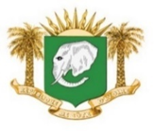      République de Côte d’Ivoire      Union-Discipline-TravailEPU DE LA TCHEQUIE----------------------------DECLARATION DE LA COTE D’IVOIRE